Annual Qualification for Arkansas Retired Law Enforcement Officer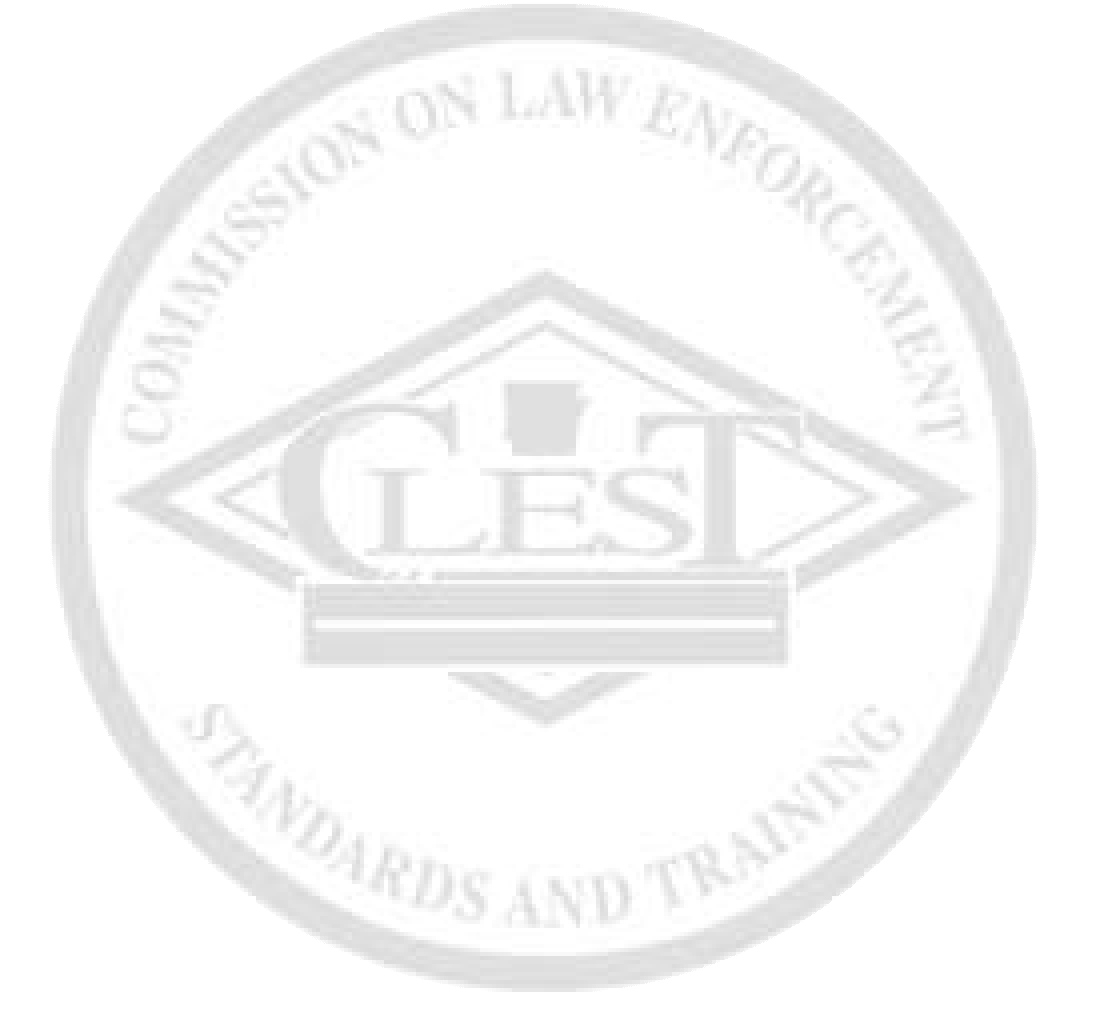 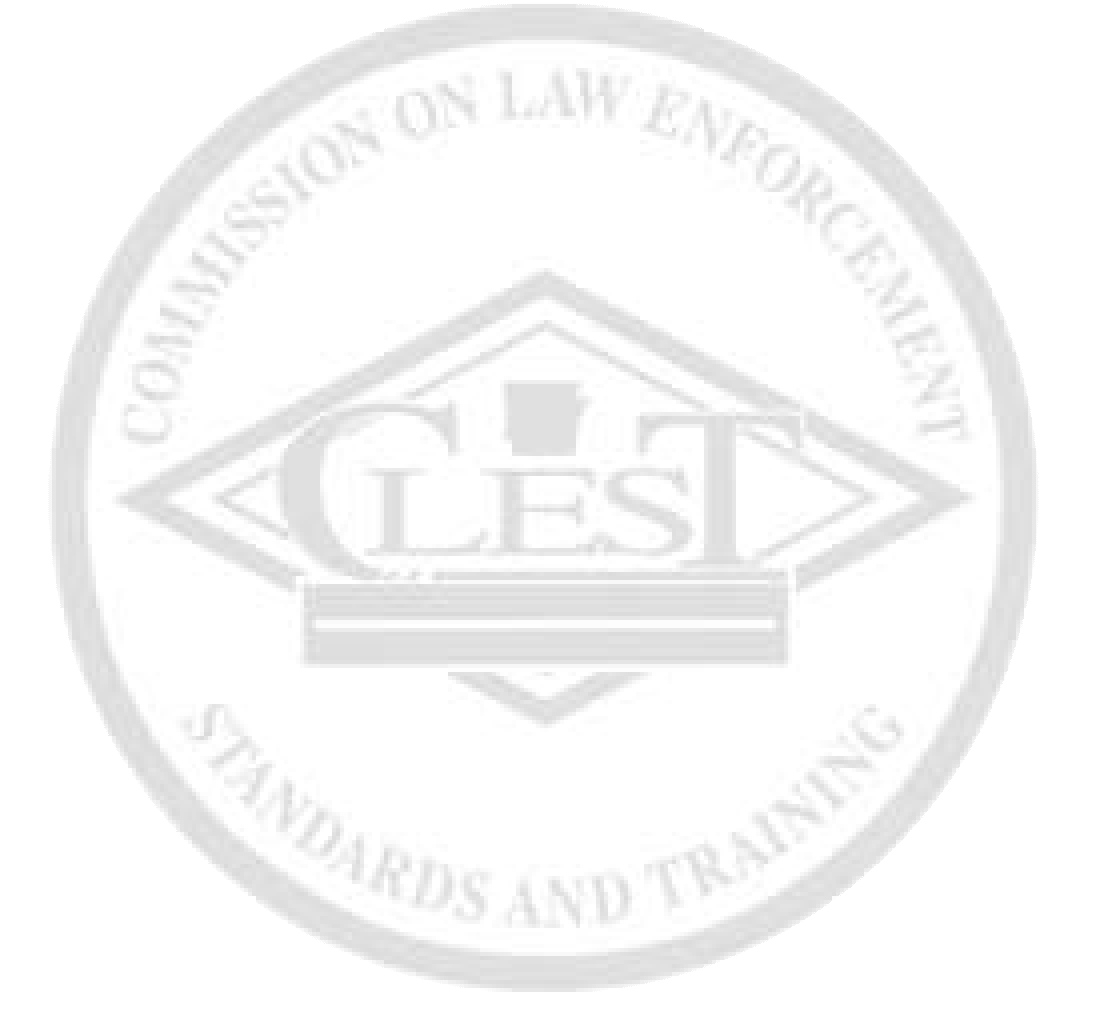 Annual Qualification for Arkansas Retired Law Enforcement OfficerName:     CLEST-ID:     Name:     CLEST-ID:     Has qualified for the 12 month period beginning: Date:     using the Arkansas Commission on Law Enforcement Standards & Training minimum standard for handgun qualification. (NOT VALID without CLEST course approval number and instructor information on back of card.)Has qualified for the 12 month period beginning: Date:     using the Arkansas Commission on Law Enforcement Standards & Training minimum standard for handgun qualification. (NOT VALID without CLEST course approval number and instructor information on back of card.)Firearms Instructor	Firearms InstructorAnnual Qualification for Arkansas Retired Law Enforcement Officer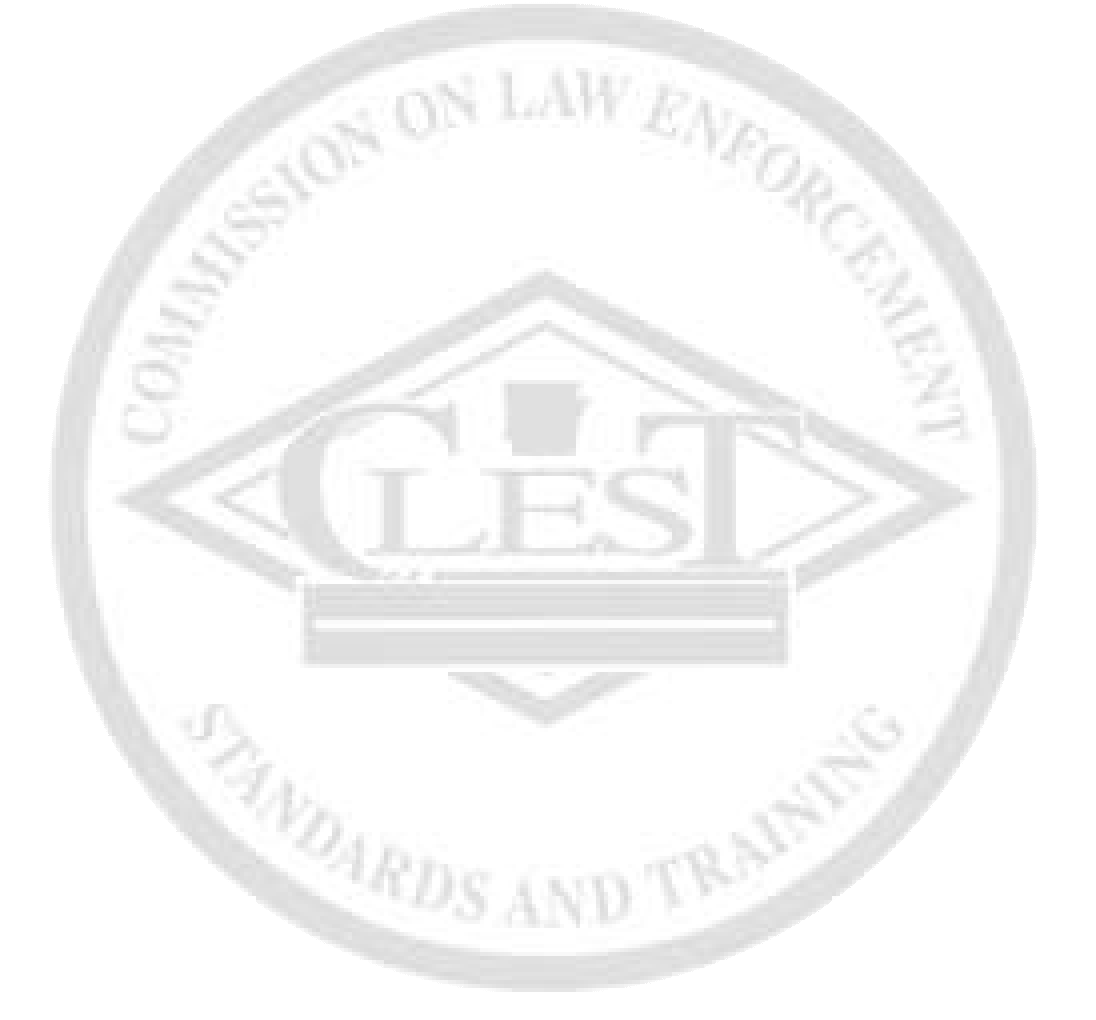 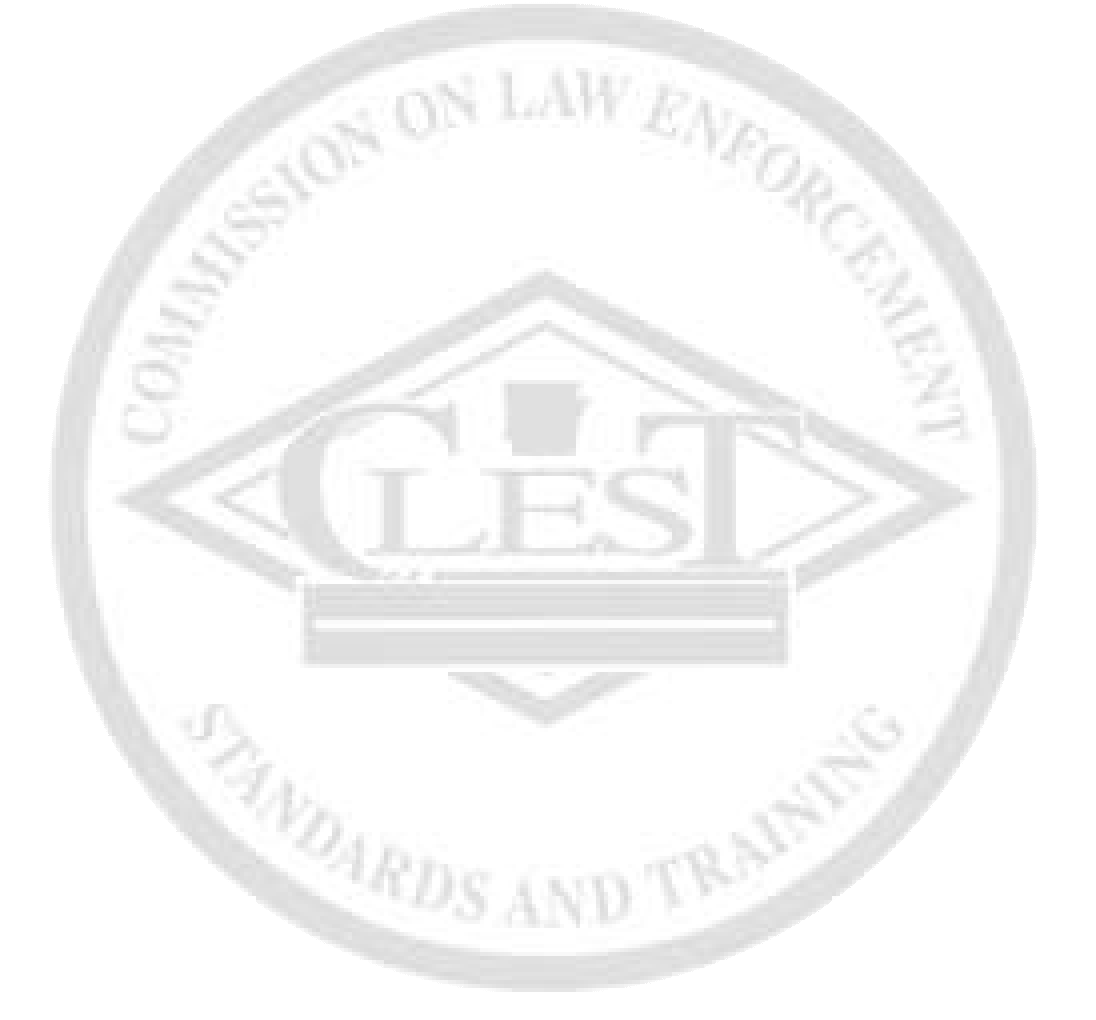 Annual Qualification for Arkansas Retired Law Enforcement Officer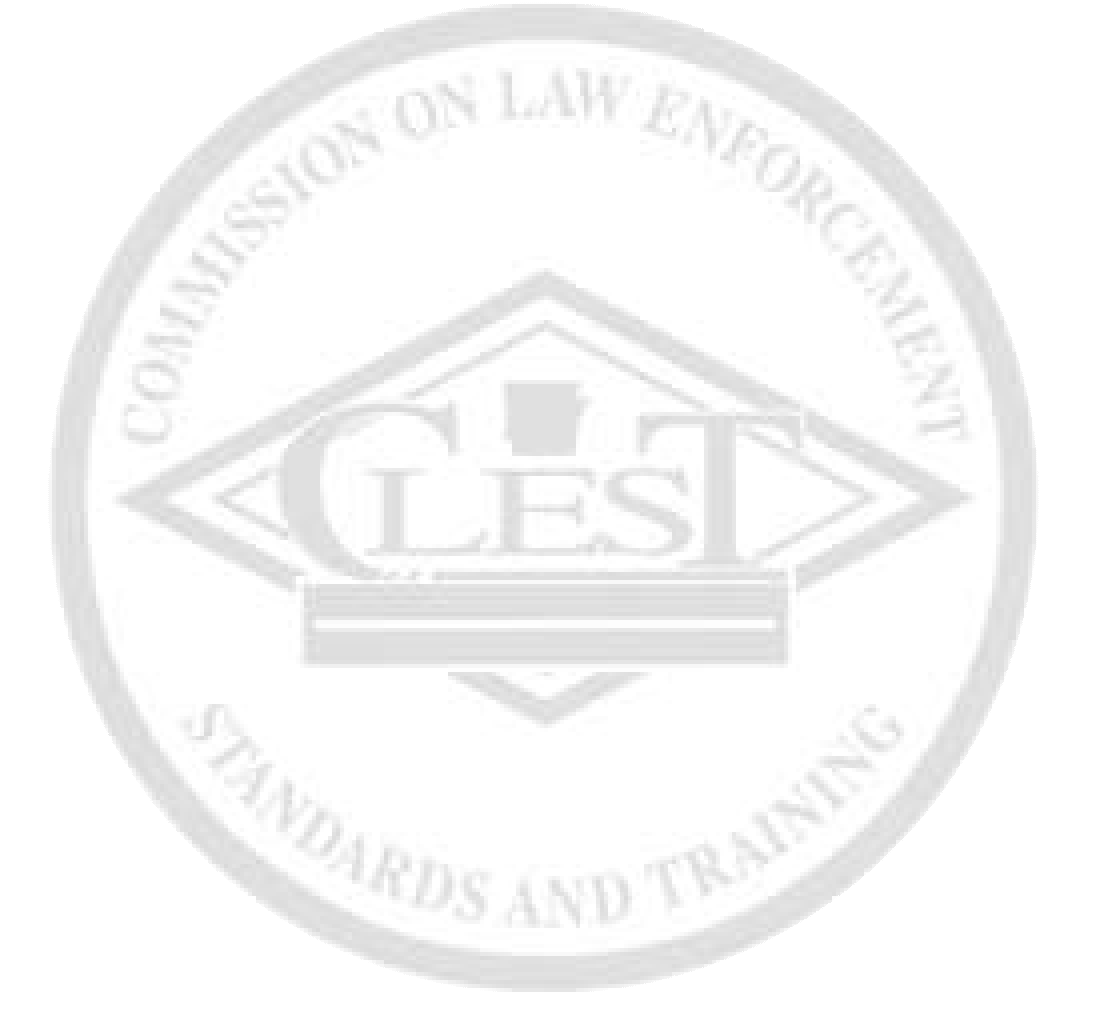 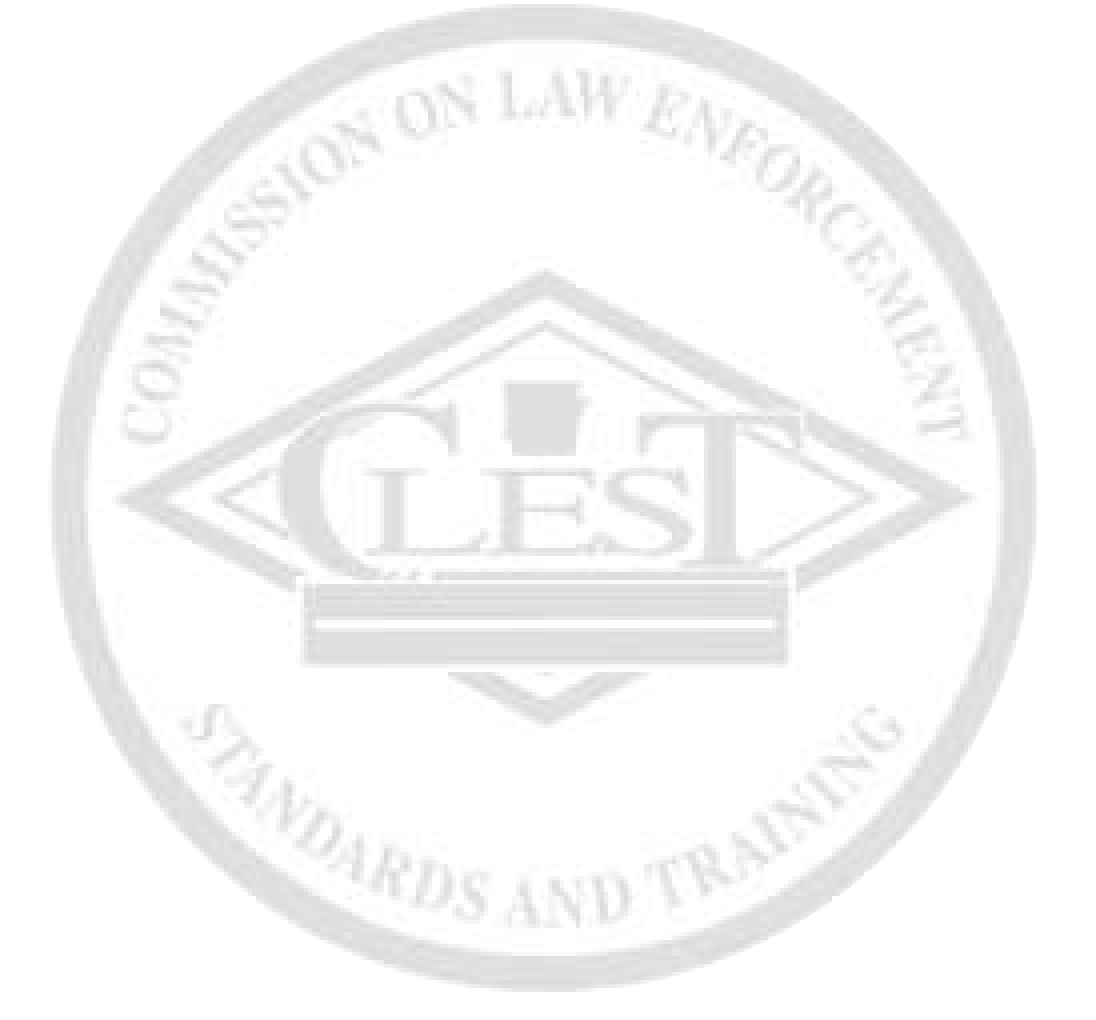 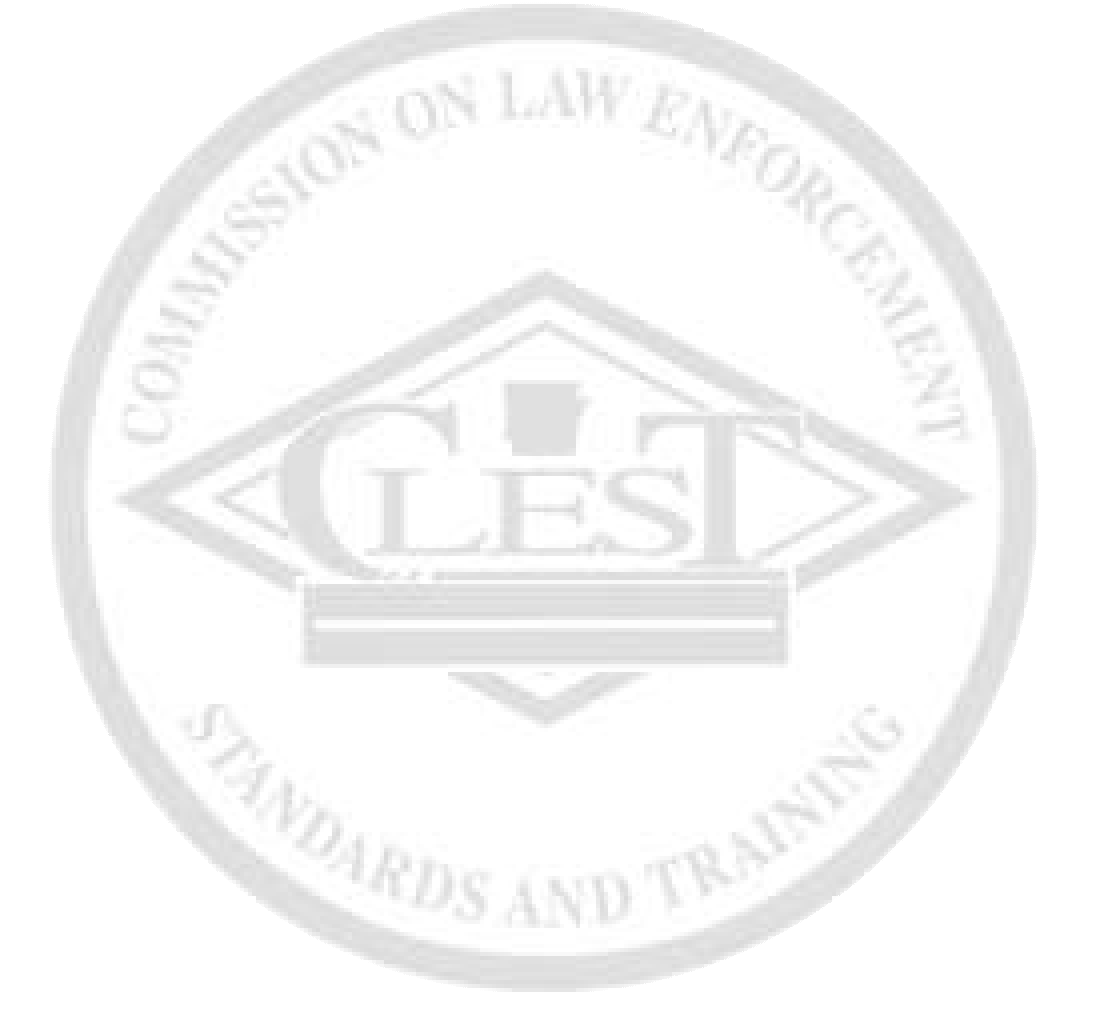 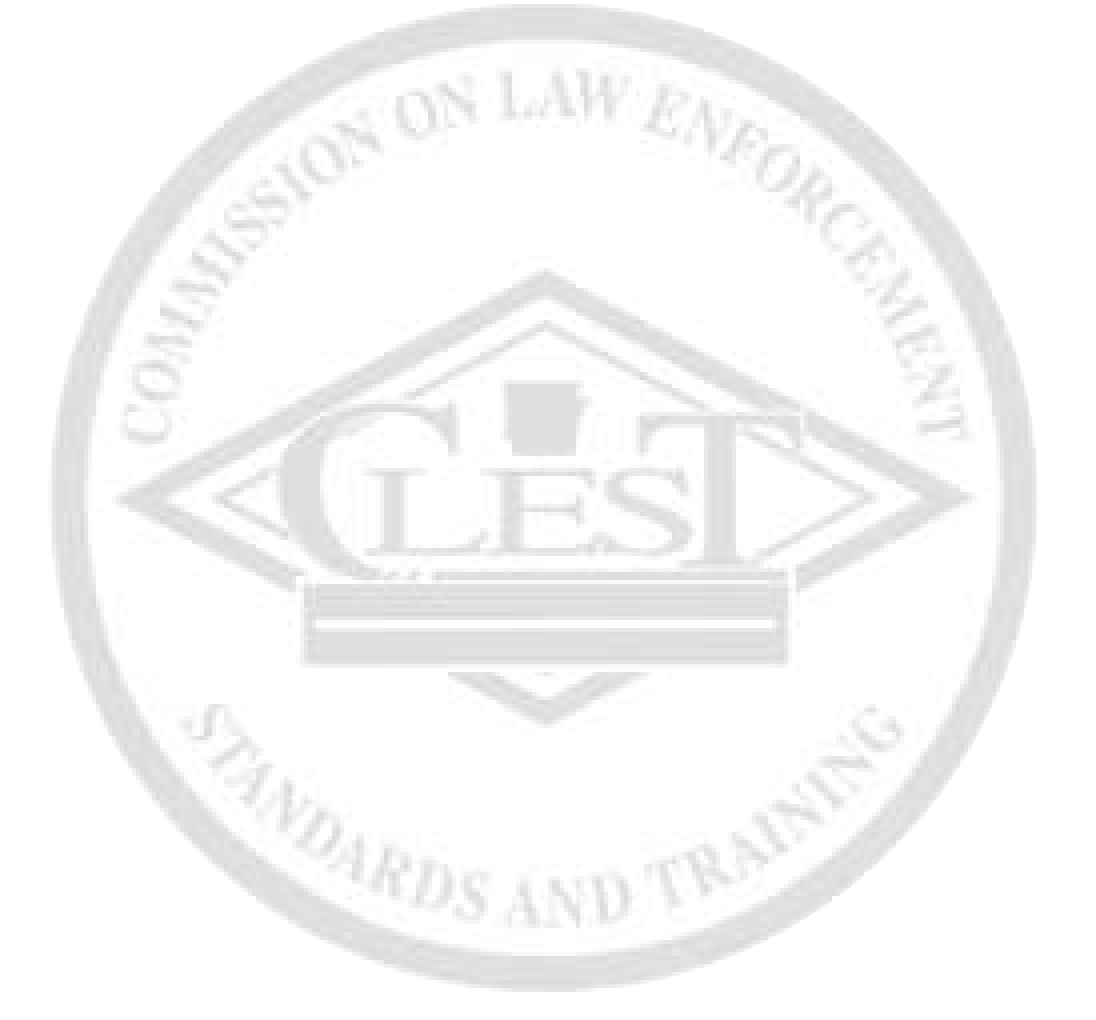 Name:     CLEST-ID:     Name:     CLEST-ID:     Has qualified for the 12 month period beginning: Date:     using the Arkansas Commission on Law Enforcement Standards & Training minimum standard for handgun qualification. (NOT VALID without CLEST course approval number and instructor information on back of card.)Has qualified for the 12 month period beginning: Date:     using the Arkansas Commission on Law Enforcement Standards & Training minimum standard for handgun qualification. (NOT VALID without CLEST course approval number and instructor information on back of card.)Firearms Instructor	Firearms InstructorAnnual Qualification for Arkansas Retired Law Enforcement Officer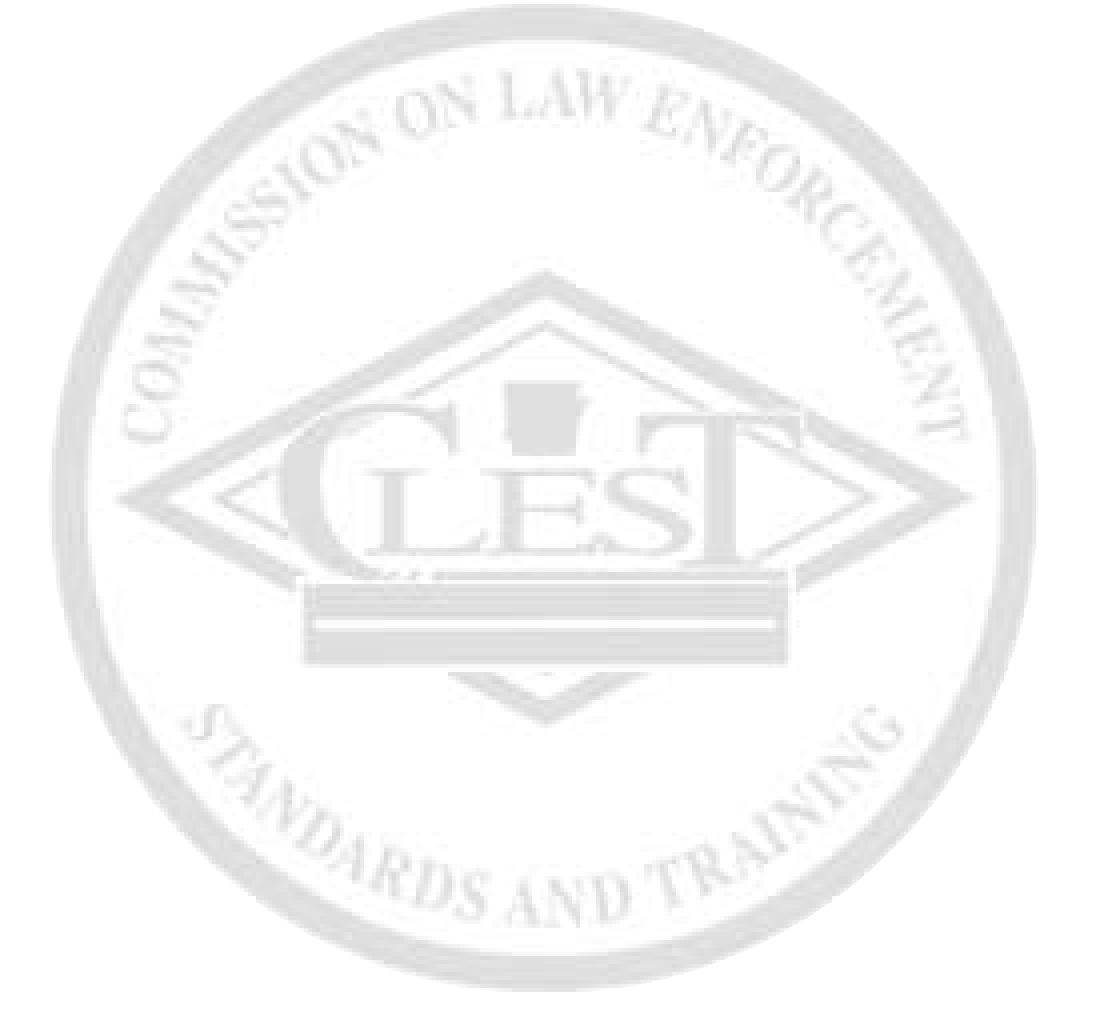 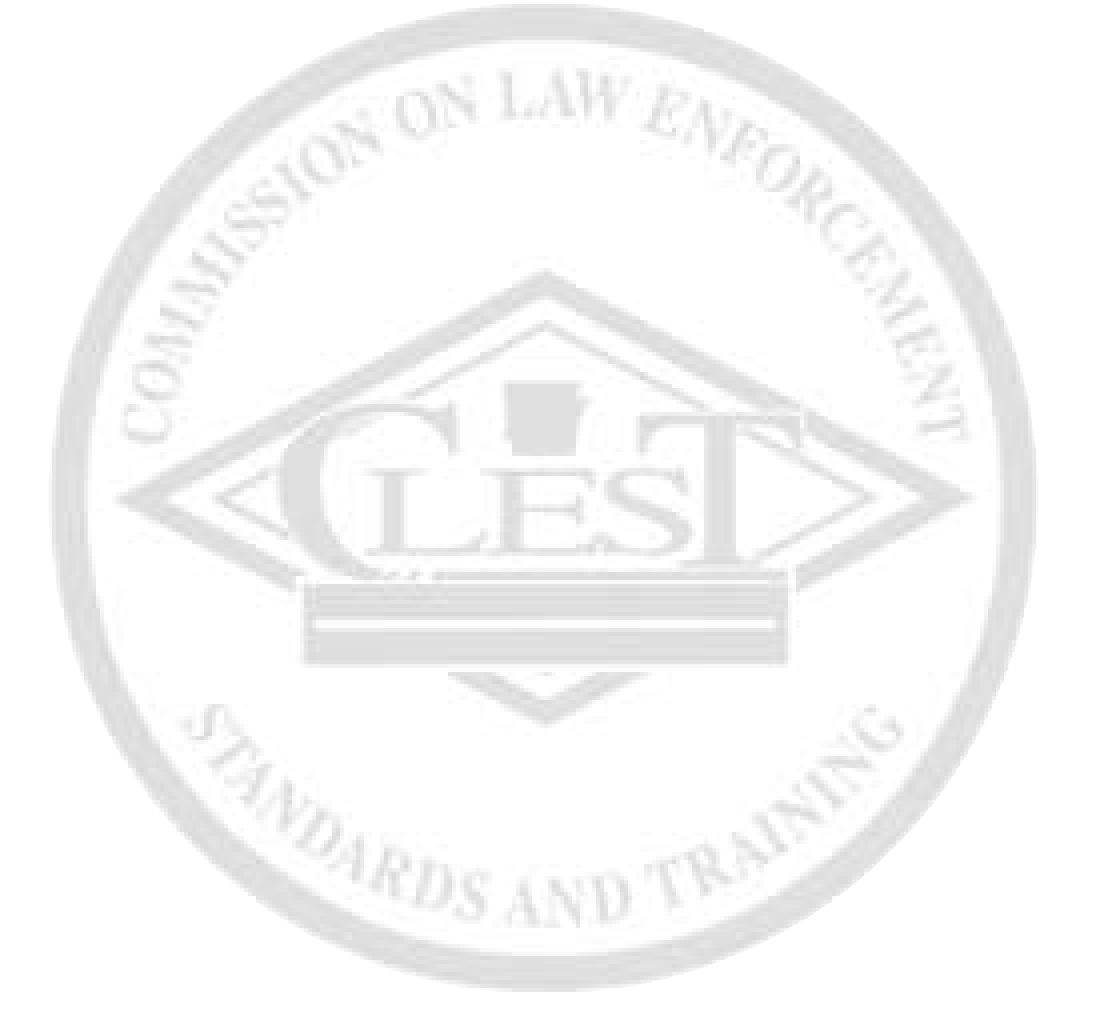 Annual Qualification for Arkansas Retired Law Enforcement Officer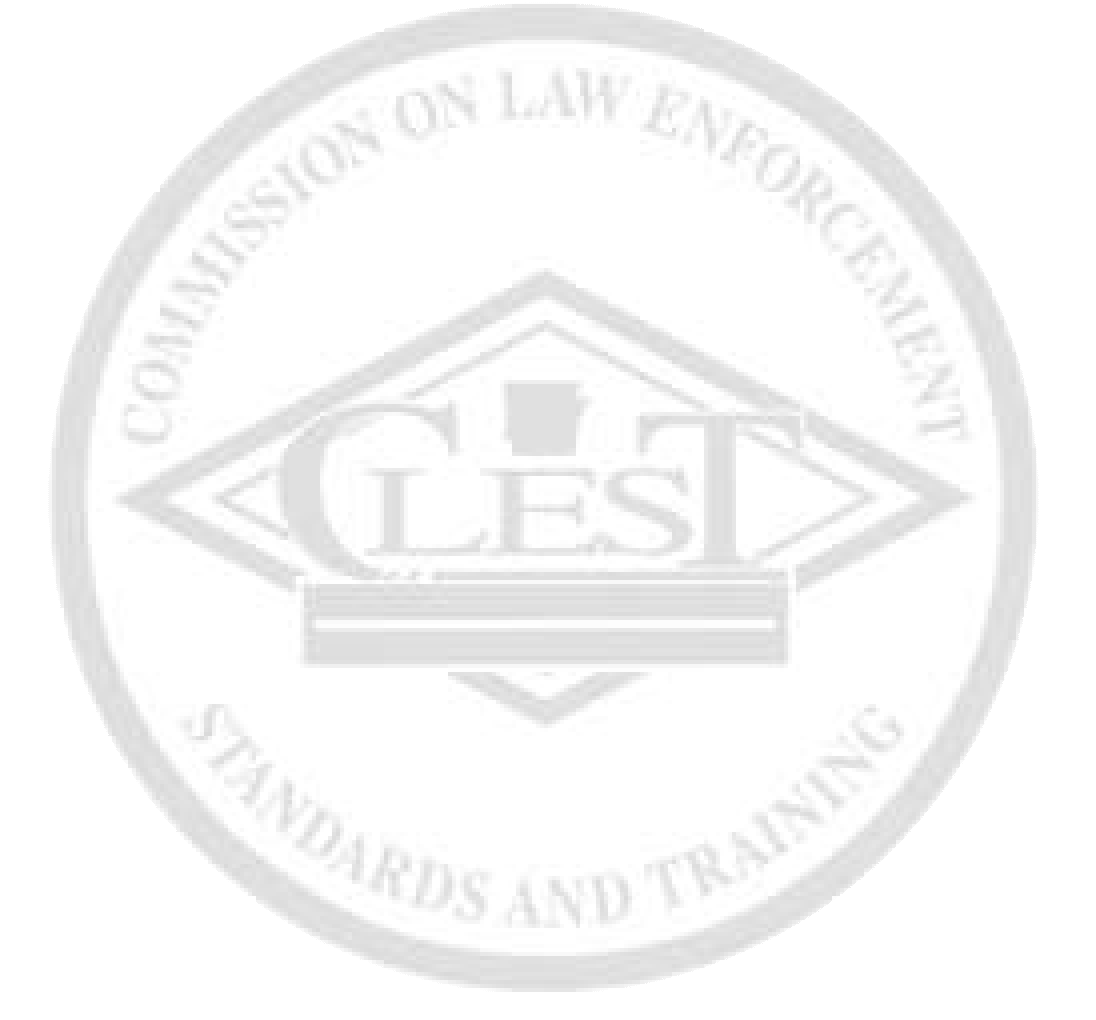 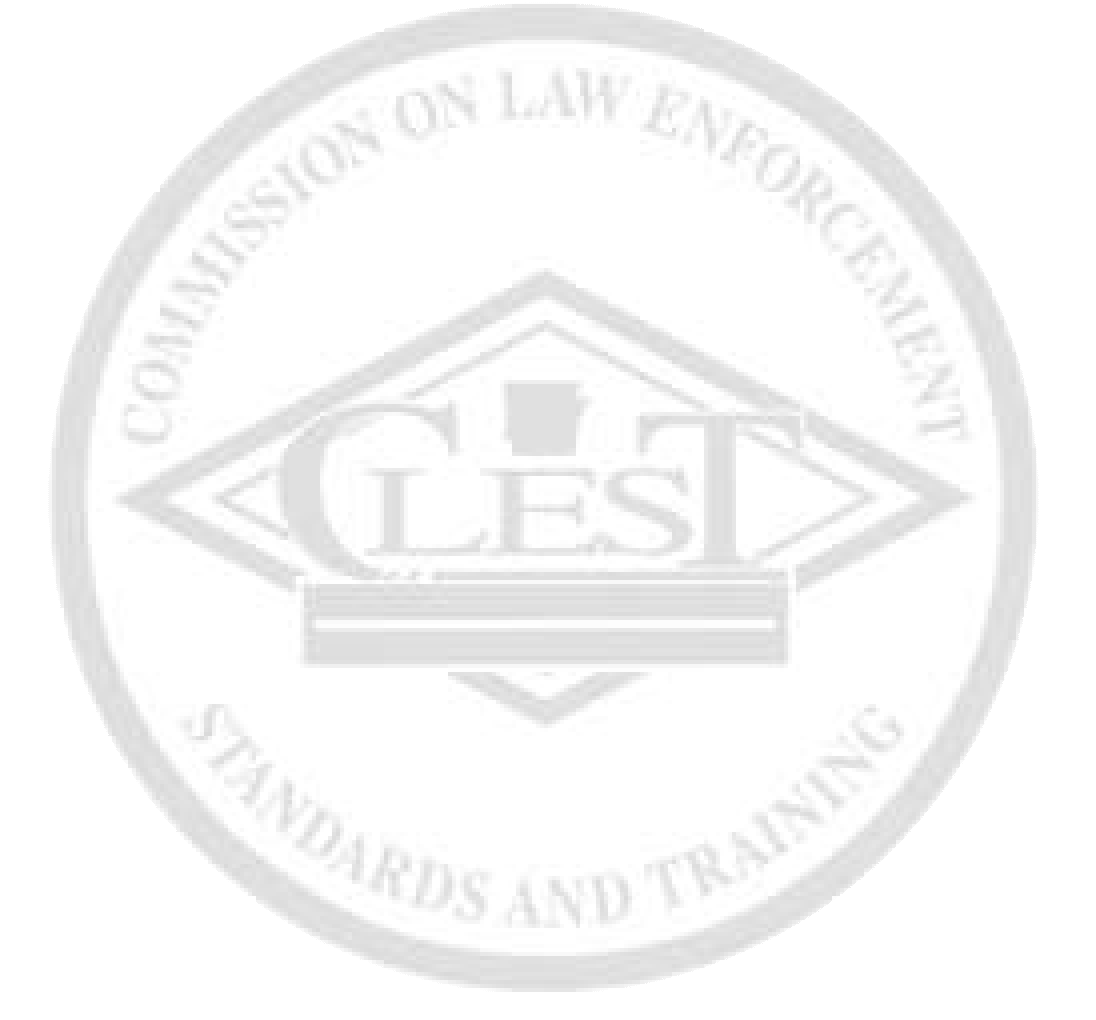 Name:     CLEST-ID:     Name:     CLEST-ID:     Has qualified for the 12 month period beginning: Date:     using the Arkansas Commission on Law Enforcement Standards & Training minimum standard for handgun qualification. (NOT VALID without CLEST course approval number and instructor information on back of card.)Has qualified for the 12 month period beginning: Date:     using the Arkansas Commission on Law Enforcement Standards & Training minimum standard for handgun qualification. (NOT VALID without CLEST course approval number and instructor information on back of card.)Firearms Instructor	Firearms InstructorAnnual Qualification for Arkansas Retired Law Enforcement Officer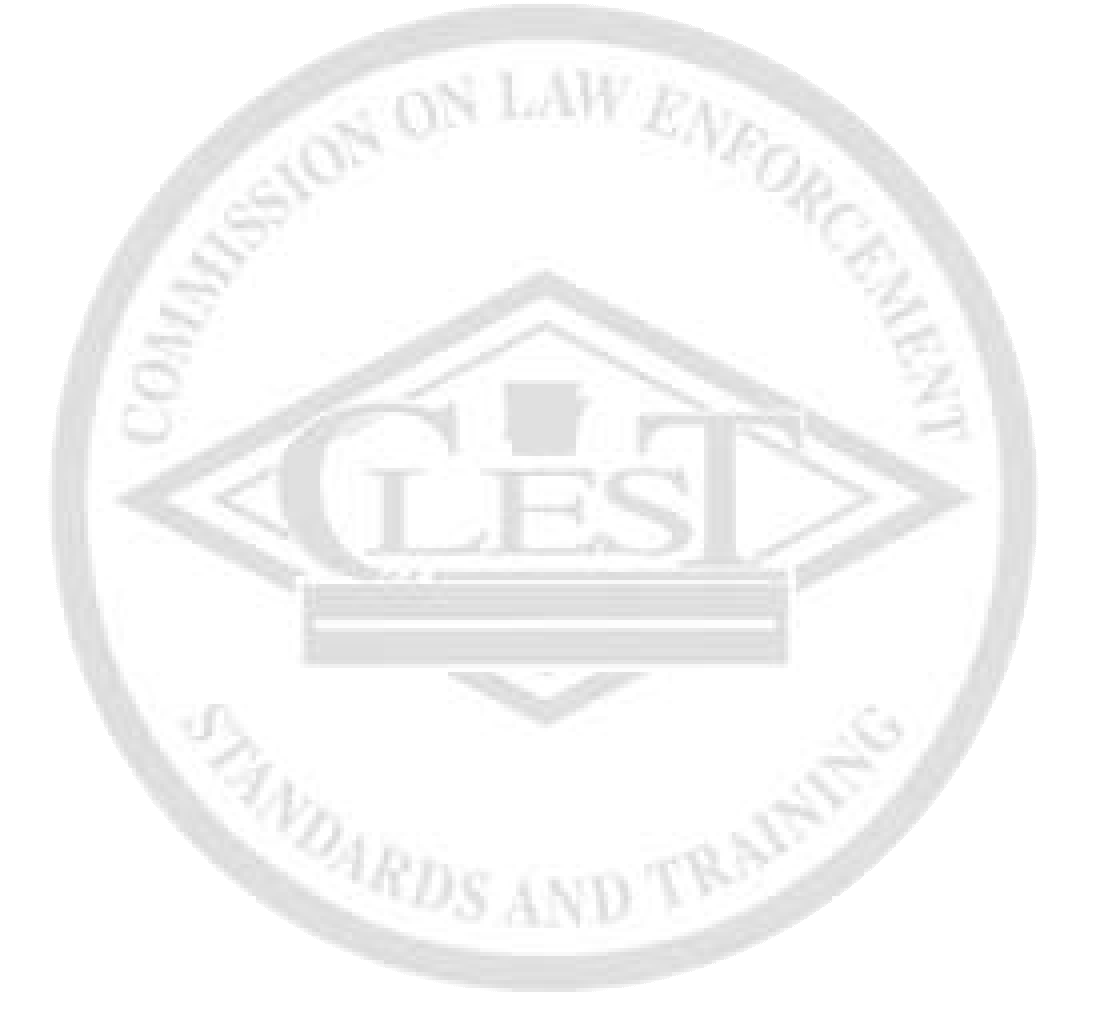 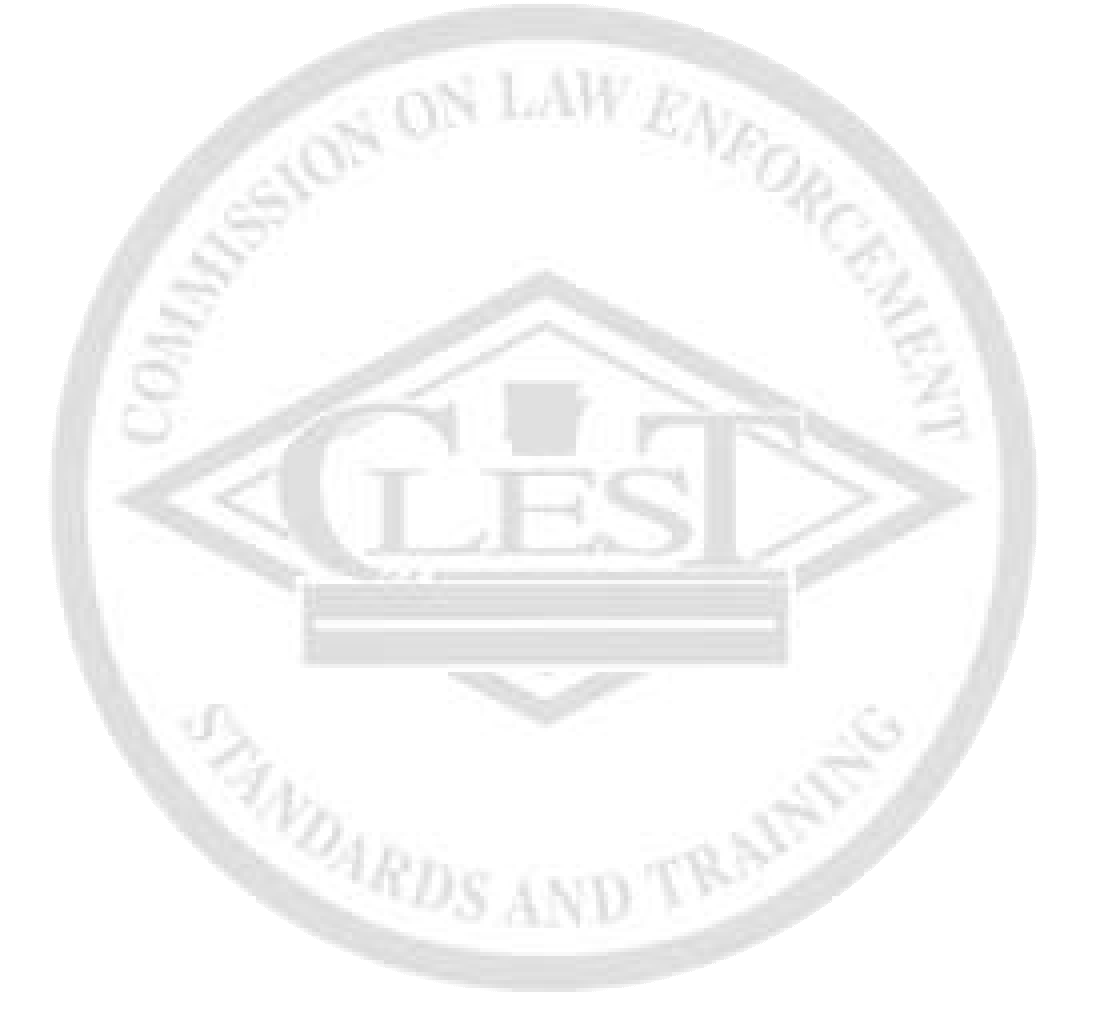 Annual Qualification for Arkansas Retired Law Enforcement Officer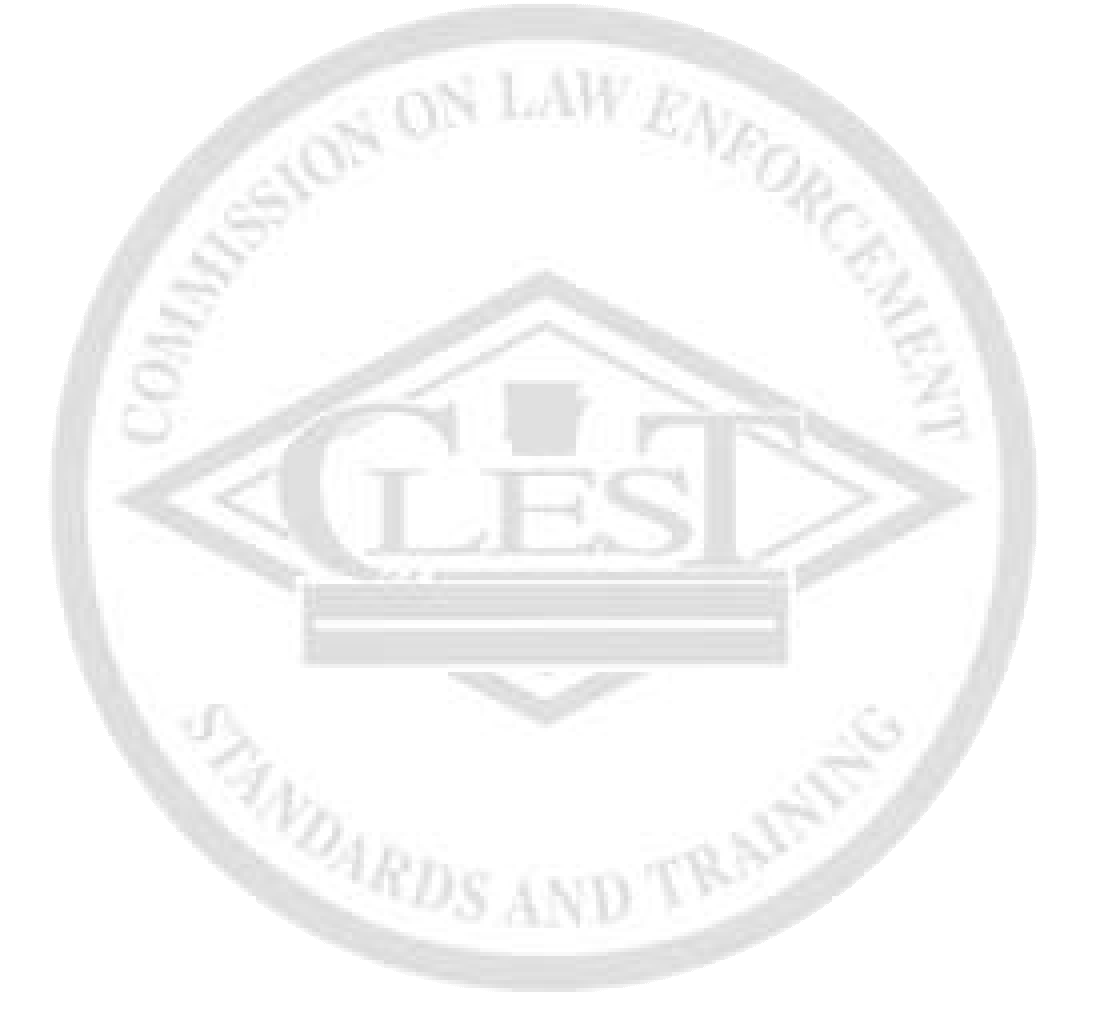 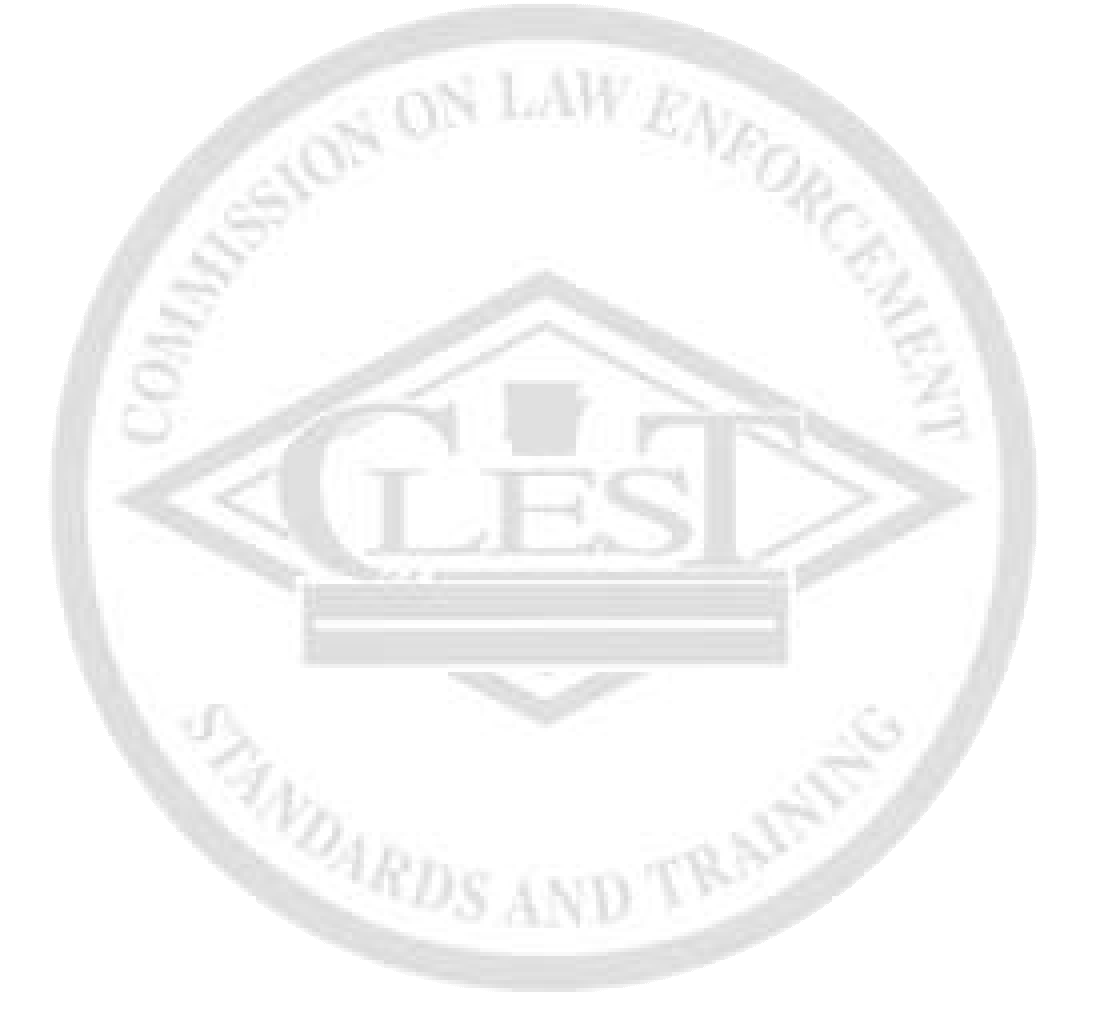 Name:     CLEST-ID:     Name:     CLEST-ID:     Has qualified for the 12 month period beginning: Date:     using the Arkansas Commission on Law Enforcement Standards & Training minimum standard for handgun qualification. (NOT VALID without CLEST course approval number and instructor information on back of card.)Has qualified for the 12 month period beginning: Date:     using the Arkansas Commission on Law Enforcement Standards & Training minimum standard for handgun qualification. (NOT VALID without CLEST course approval number and instructor information on back of card.)Firearms Instructor	Firearms InstructorAnnual Qualification for Arkansas Retired Law Enforcement Officer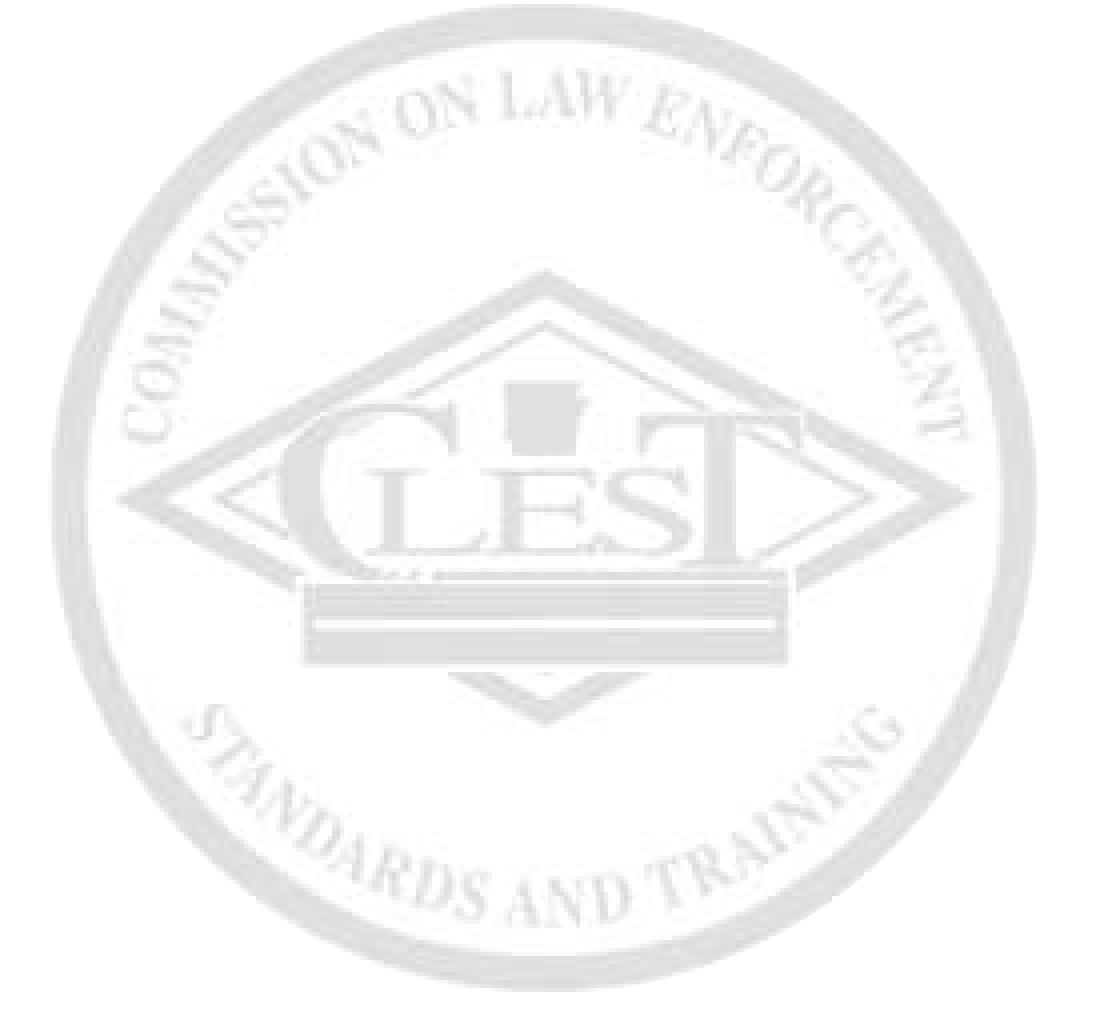 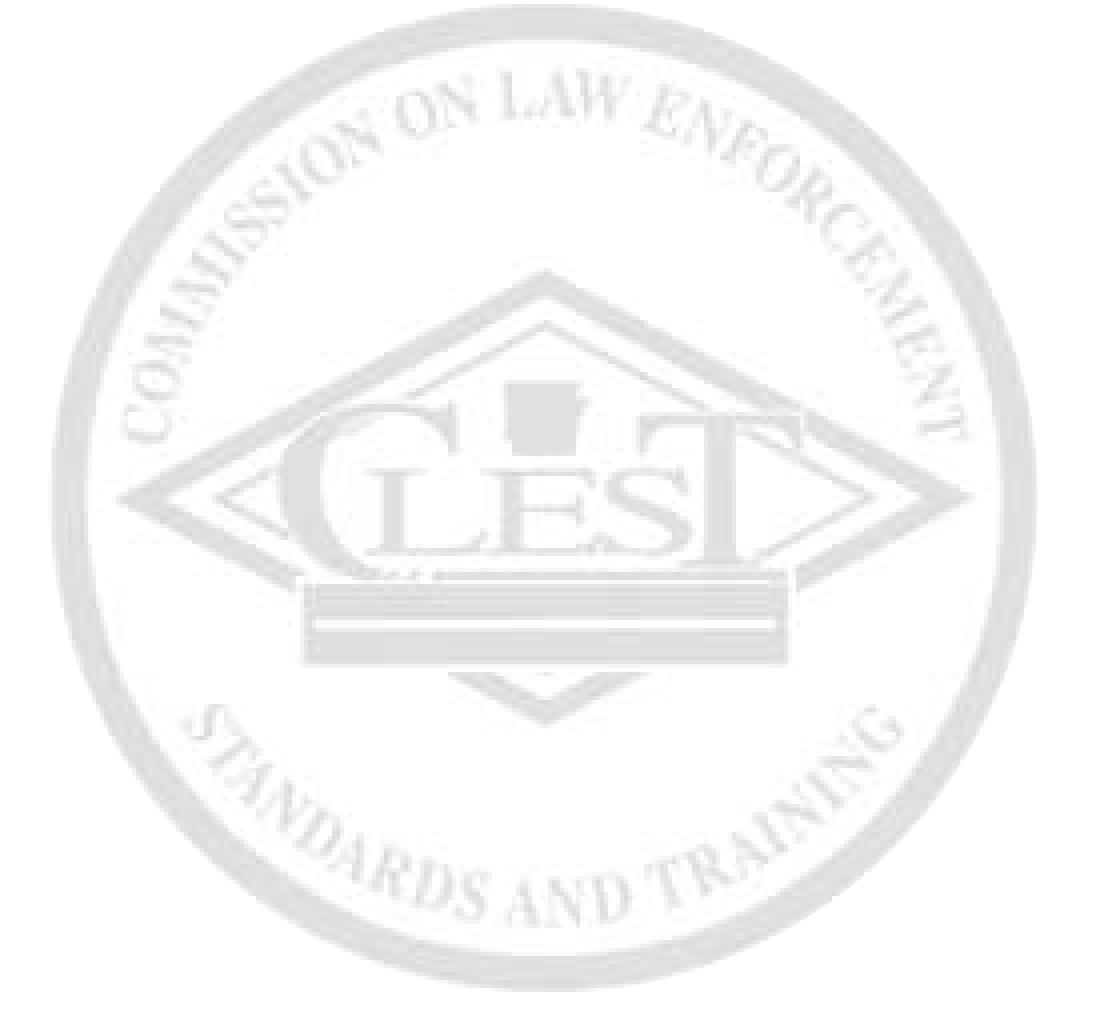 Annual Qualification for Arkansas Retired Law Enforcement Officer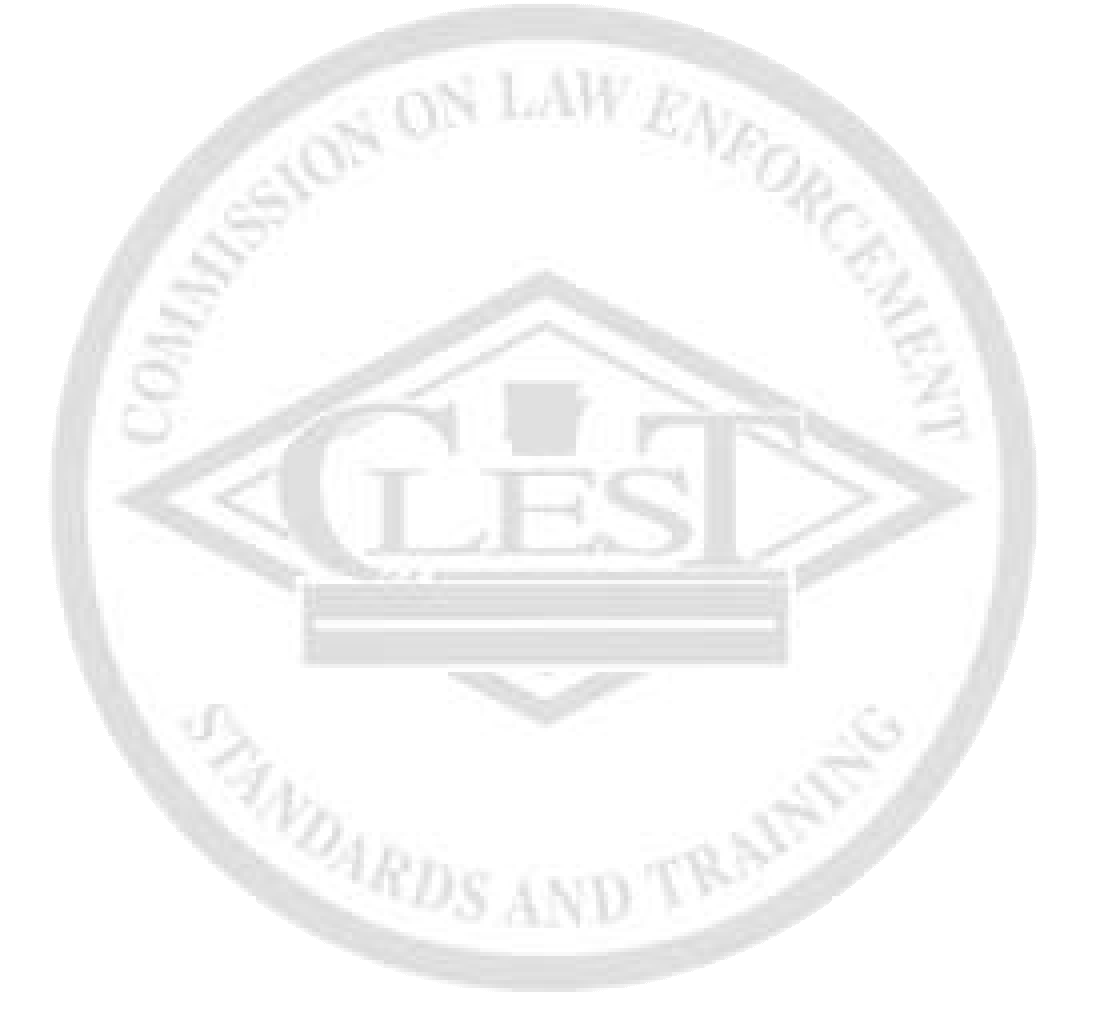 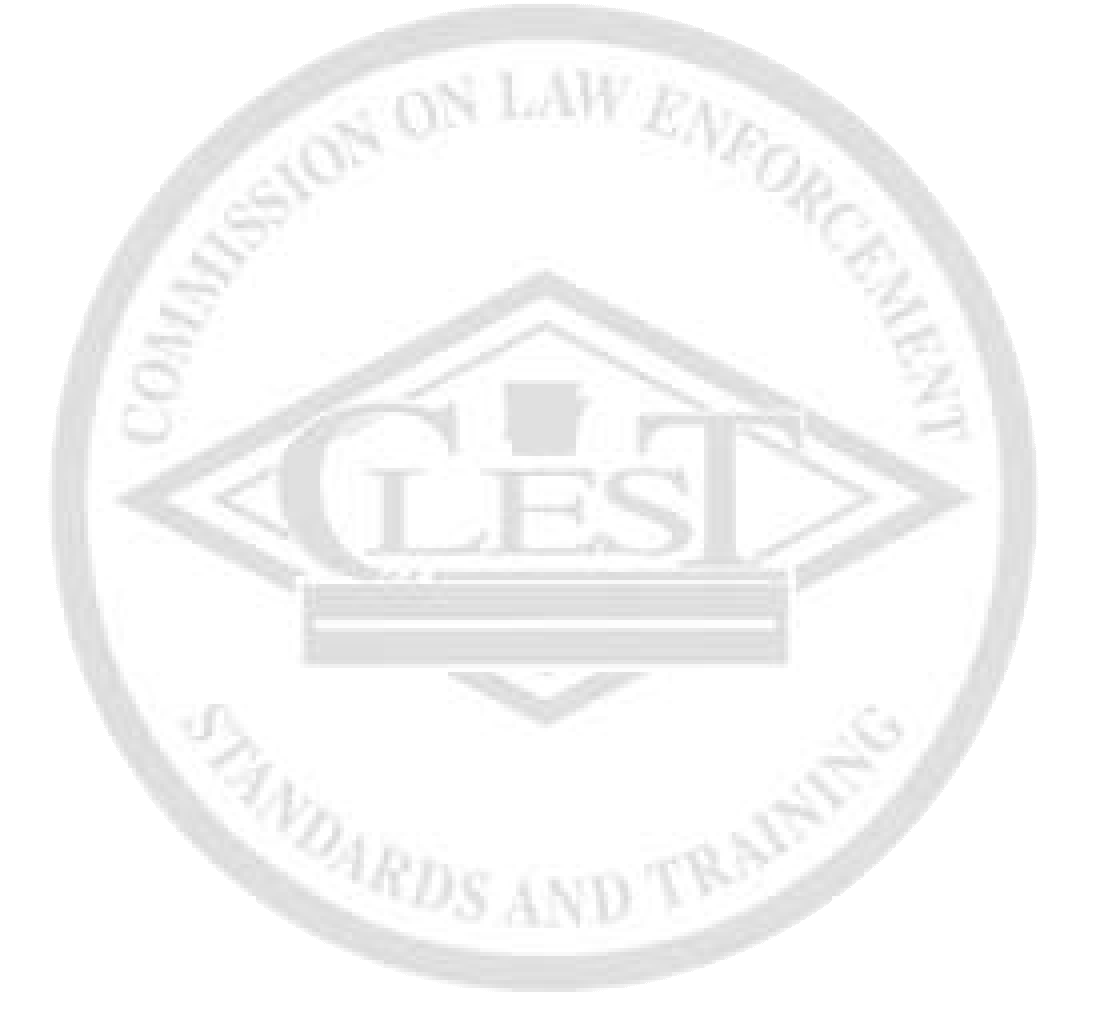 Name:     CLEST-ID:     Name:     CLEST-ID:     Has qualified for the 12 month period beginning: Date:     using the Arkansas Commission on Law Enforcement Standards & Training minimum standard for handgun qualification. (NOT VALID without CLEST course approval number and instructor information on back of card.)Has qualified for the 12 month period beginning: Date:     using the Arkansas Commission on Law Enforcement Standards & Training minimum standard for handgun qualification. (NOT VALID without CLEST course approval number and instructor information on back of card.)Firearms Instructor	Firearms InstructorAnnual Qualification for Arkansas Retired Law Enforcement Officer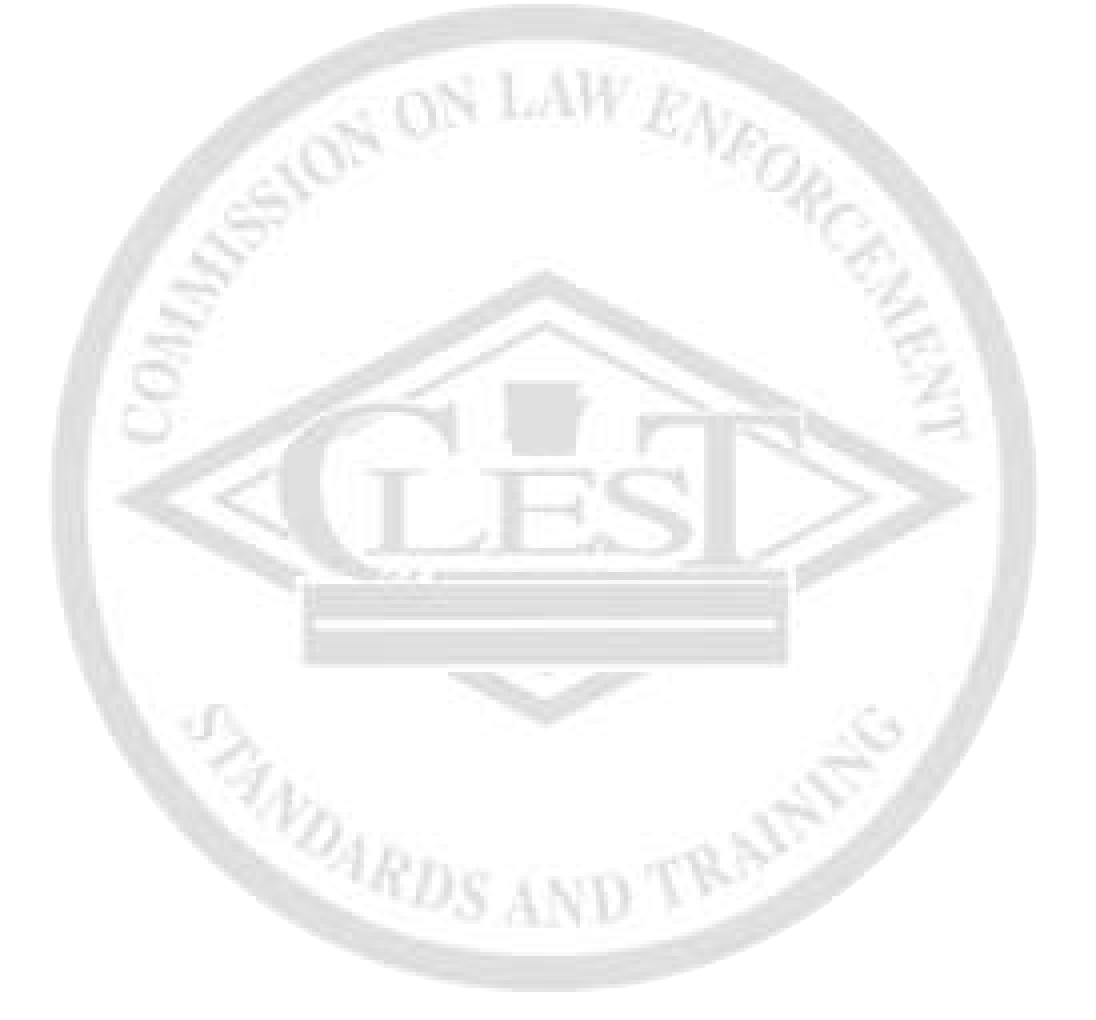 Annual Qualification for Arkansas Retired Law Enforcement OfficerFirearms Instructor:     	CLEST-ID:     	Firearms Instructor:     	CLEST-ID:     Employing Agency:     CLEST Course Approval Number:     This card is compliant with State and Federal Law. Contact the Arkansas Commission on Law Enforcement Standards & Training at 501-682-2260 for verification during normal business hours.Employing Agency:     CLEST Course Approval Number:     This card is compliant with State and Federal Law. Contact the Arkansas Commission on Law Enforcement Standards & Training at 501-682-2260 for verification during normal business hours.Annual Qualification for Arkansas Retired Law Enforcement Officer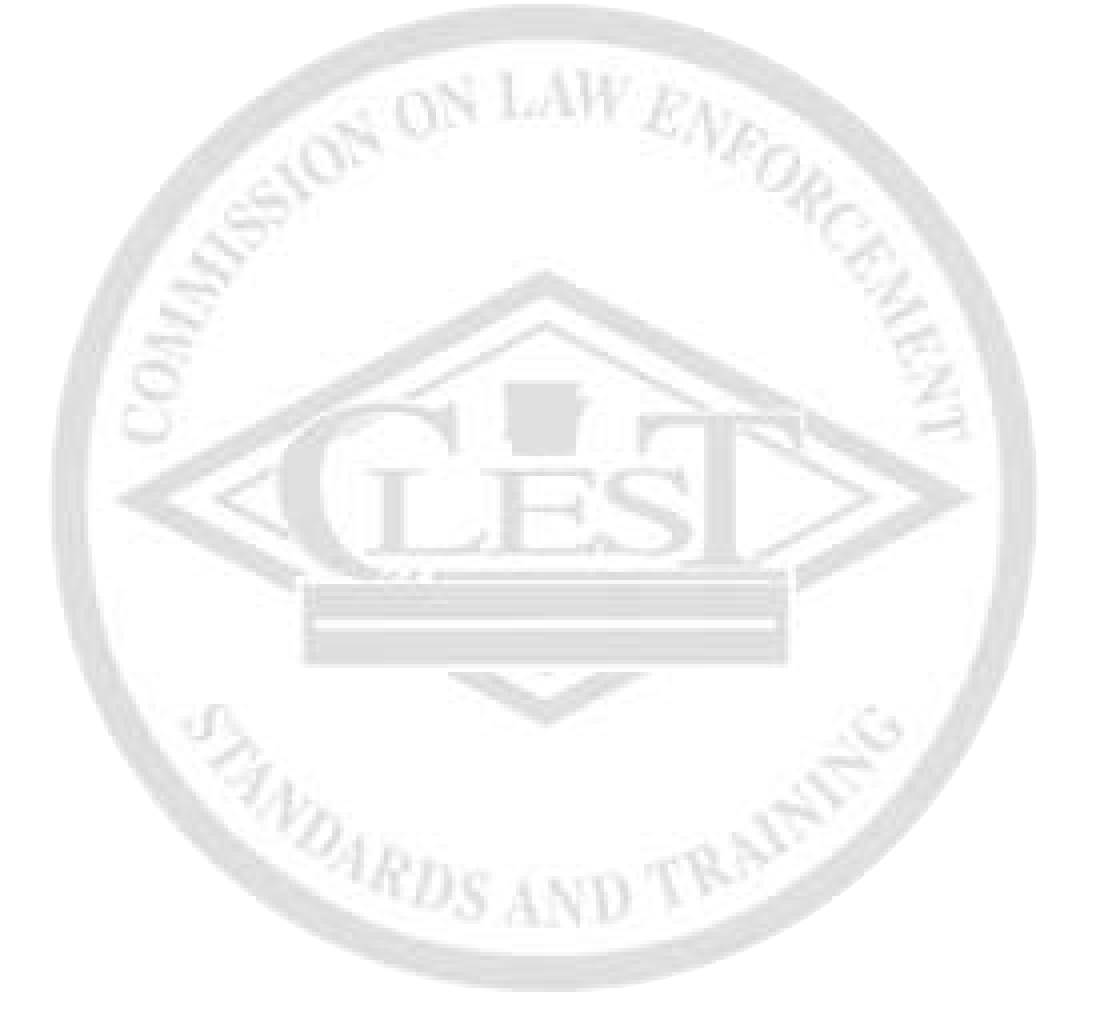 Annual Qualification for Arkansas Retired Law Enforcement OfficerFirearms Instructor:     	CLEST-ID:     	Firearms Instructor:     	CLEST-ID:     Employing Agency:     CLEST Course Approval Number:     This card is compliant with State and Federal Law. Contact the Arkansas Commission on Law Enforcement Standards & Training at 501-682-2260 for verification during normal business hours.Employing Agency:     CLEST Course Approval Number:     This card is compliant with State and Federal Law. Contact the Arkansas Commission on Law Enforcement Standards & Training at 501-682-2260 for verification during normal business hours.Annual Qualification for Arkansas Retired Law Enforcement Officer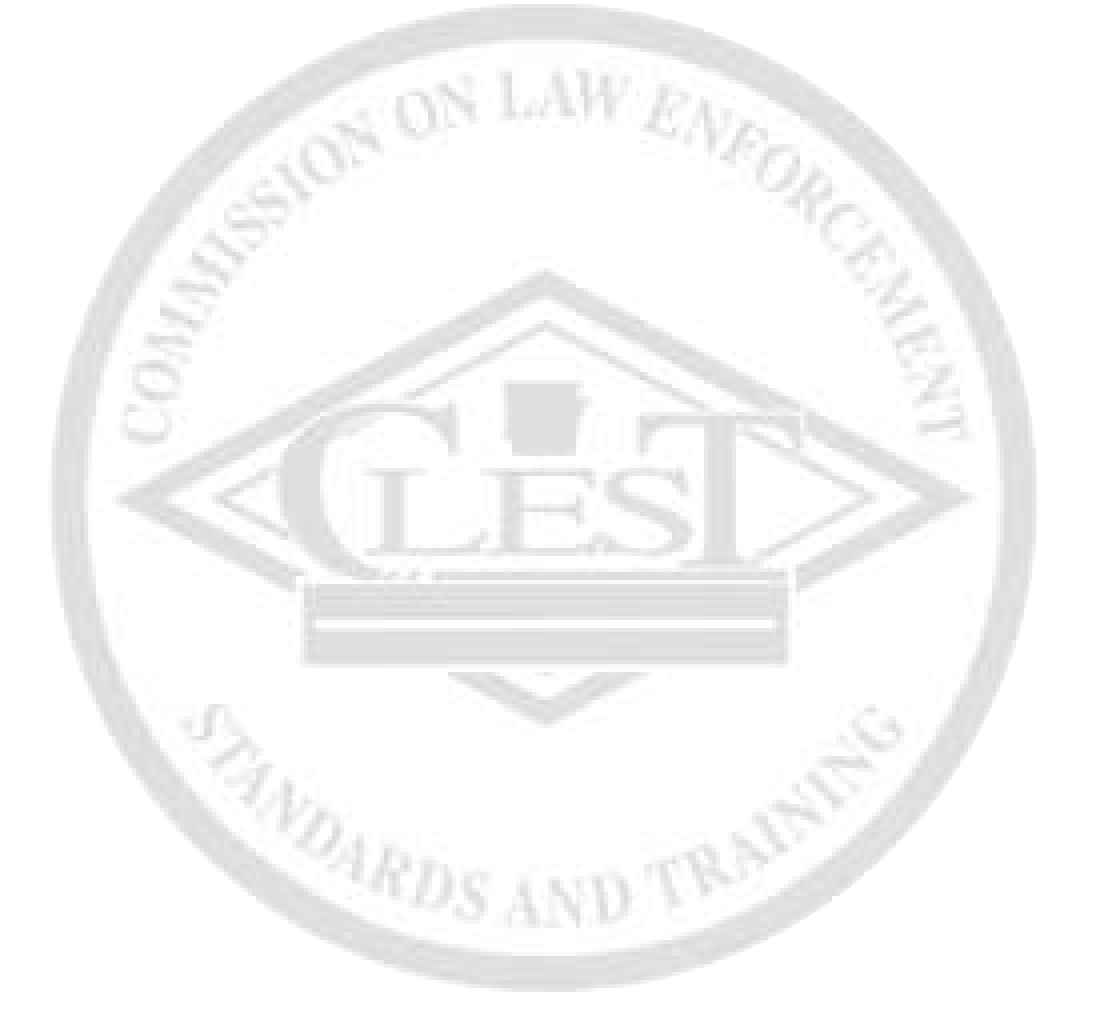 Annual Qualification for Arkansas Retired Law Enforcement OfficerFirearms Instructor:     	CLEST-ID:     	Firearms Instructor:     	CLEST-ID:     Employing Agency:     CLEST Course Approval Number:     This card is compliant with State and Federal Law. Contact the Arkansas Commission on Law Enforcement Standards & Training at 501-682-2260 for verification during normal business hours.Employing Agency:     CLEST Course Approval Number:     This card is compliant with State and Federal Law. Contact the Arkansas Commission on Law Enforcement Standards & Training at 501-682-2260 for verification during normal business hours.Annual Qualification for Arkansas Retired Law Enforcement Officer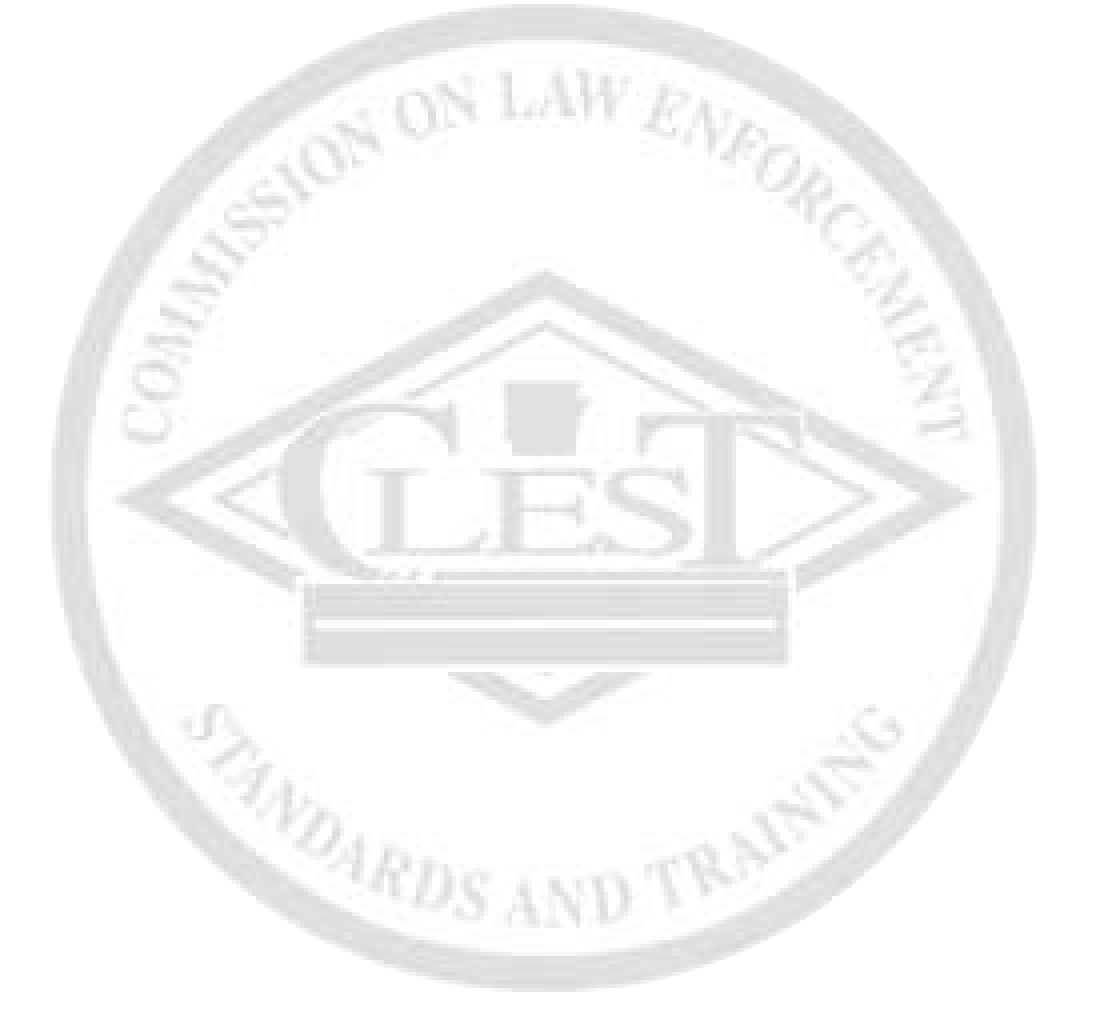 Annual Qualification for Arkansas Retired Law Enforcement OfficerFirearms Instructor:     	CLEST-ID:     	Firearms Instructor:     	CLEST-ID:     Employing Agency:     CLEST Course Approval Number:     This card is compliant with State and Federal Law. Contact the Arkansas Commission on Law Enforcement Standards & Training at 501-682-2260 for verification during normal business hours.Employing Agency:     CLEST Course Approval Number:     This card is compliant with State and Federal Law. Contact the Arkansas Commission on Law Enforcement Standards & Training at 501-682-2260 for verification during normal business hours.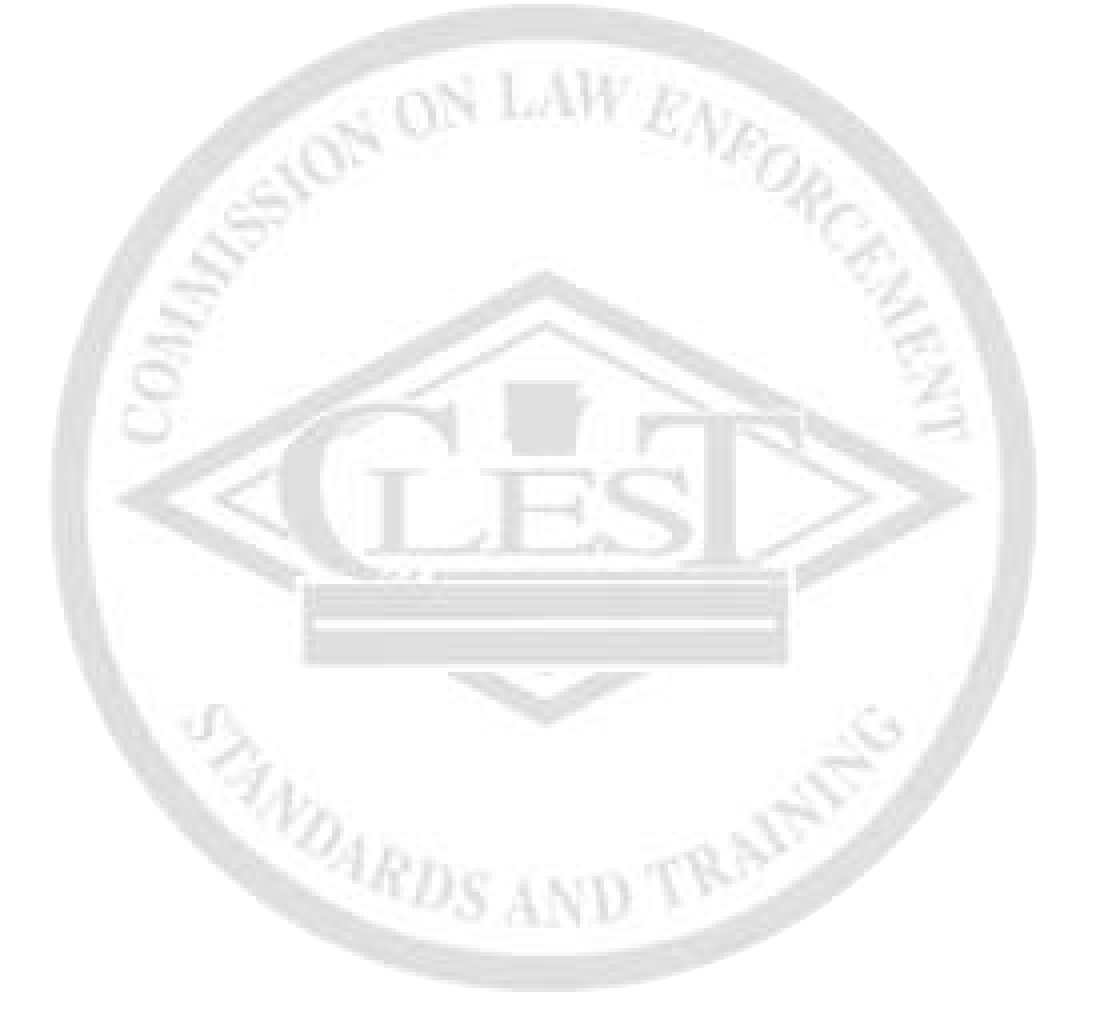 Annual Qualification for Arkansas Retired Law Enforcement Officer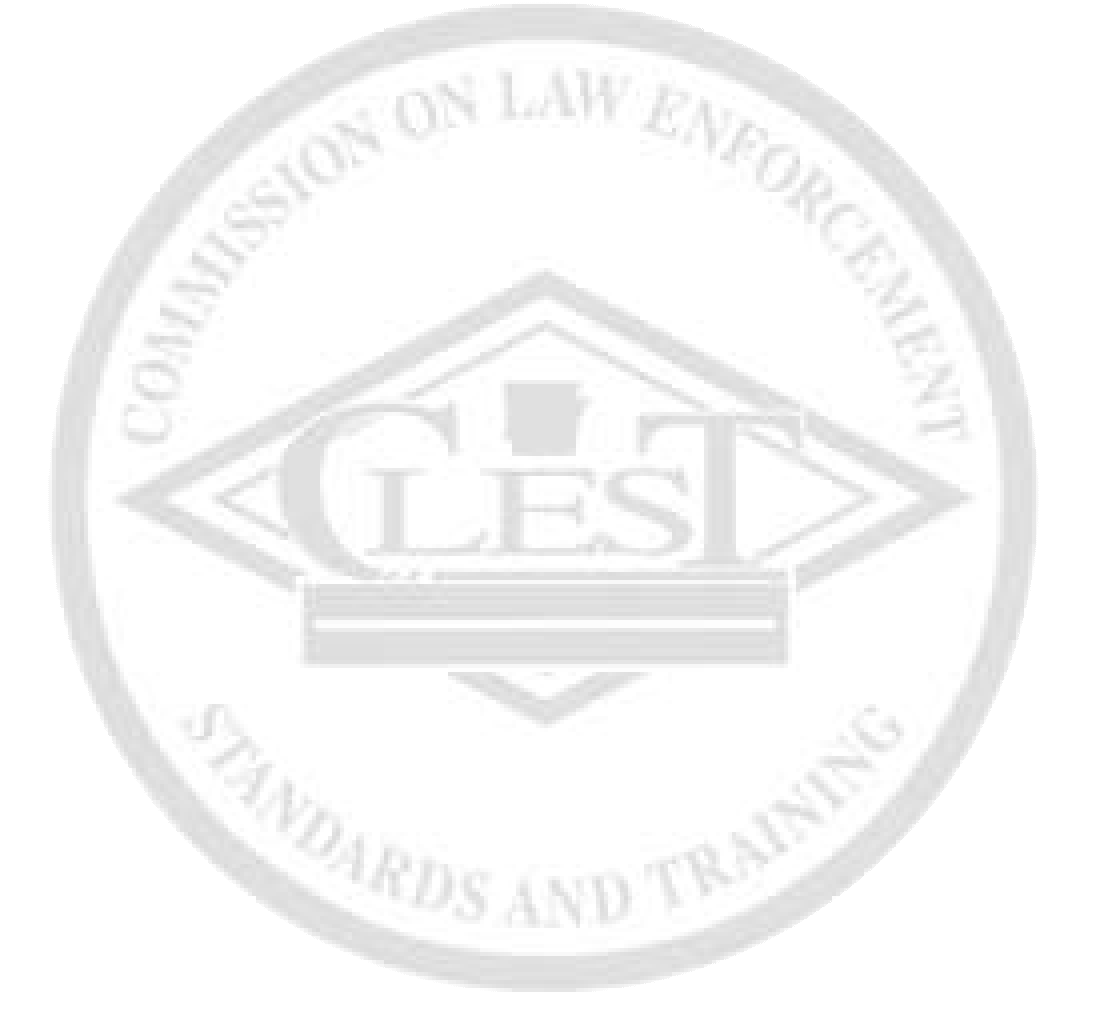 Annual Qualification for Arkansas Retired Law Enforcement OfficerFirearms Instructor:     	CLEST-ID:     	Firearms Instructor:     	CLEST-ID:     Employing Agency:     CLEST Course Approval Number:     This card is compliant with State and Federal Law. Contact the Arkansas Commission on Law Enforcement Standards & Training at 501-682-2260 for verification during normal business hours.Employing Agency:     CLEST Course Approval Number:     This card is compliant with State and Federal Law. Contact the Arkansas Commission on Law Enforcement Standards & Training at 501-682-2260 for verification during normal business hours.